Конспект занятия с детьми средней группы «ДЕНЬ РОЖДЕНИЯ МОЕГО РАЙОНА»Интеграция образовательных областей: «Познание»,  «Коммуникация», «Художественное творчество».Виды деятельности: Познавательно - исследовательская, продуктивная, коммуникативная, двигательная.Цель: Расширение представлений детей о празднике – День рождения Района.Задачи:- продолжить формировать у детей представление о России как о родной стране, и о родном районе как о малой Родине;- формировать уважительное отношение к государственным символам - (герб района, флаг района);- вовлекать родителей в образовательный процесс посредством совместной творческой деятельности с детьми;- учить отвечать на вопросы взрослого, строить простые и распространенные предложения;- расширять словарный запас.Оборудование: интерактивная доска, флаг Нижнеингашского района, Герб Нижнеингашского района, проектор, фотографии узнаваемых мест района.Ход занятия: Здравствуйте ребята, я рада приветствовать вас в этот особенный день. А кто мне ответит, что особенного в этом дне? Кто знает, что сегодня за день?Сегодня у нас с вами не просто обычный день недели, сегодня день, в который появился на свет наш Нижнеингашский район! Много-много лет назад несколько сел и деревень решили объединиться и сотрудничать между собой для того, чтобы жить стало лучше и безопасней. Так появился на свет Нижнеингашский район! Люди, которые проживают в нашем районе на одной земле называются – земляки. А еще их можно называть Нижнеингашцы. Наш район не всегда был большой. Сначала он насчитывал всего несколько сел и деревень, но когда в районе построили железную дорогу то к району стали присоединяться многие деревни и села, потому что железная дорога это значимая вещь для жителей района. А какие еще значимые места есть в нашем районе? (ответы детей)Район не только дает людям место для жительства но также он дает рабочие места, то есть предприятия и учреждения в которых могут работать люди и получать за это заработную плату. Давайте вместе с вами вспомним и назовем места и учреждения где трудятся жители нашего района. Вспомните и назовите учреждения где работают ваши родители.А еще наш район заботится о нас. В районе есть учреждения которые помогают жителям района в повседневной жизни. Это; поликлиника, полиция, пожарная часть, школа, детский сад, почта. Все эти учреждения созданы чтобы помогать и защищать жителей района. А давайте с вами вспомним что еще примечательного есть в нашем районе? (ответы детей)Ребята, а вызнаете что в Красноярском крае много других районов. Есть Канский, Иланский, Рыбинский и много других. Как же различают все эти районы?А чтобы районы различать у каждого района есть свои собственные символы, это ФЛАГ и ГЕРБ. Это особенные символы которые у каждого района свои и таких больше ни  у ког нет. Именно по этим символам отличают наш район от других.Давайте с вами рассмотрим что изображено на символах нашего района. Какие цвета использованы на флаге и гербе района? Что за птица размещена на гербе? (ответы детей)Дети а как вы думаете району на день рождения принято дарить подарки? А что можно подарить району в день рождения? Песню можно? А стихи? А открытку? Конечно это все можно подарить!!!И я вам предлагаю дома придумать и сделать вместе с родителями открытки для нашего района. Очень будет здорово если на открытках будут размещены символы района а внутри открытки вы можете написать стихотворение или пожелание для нашей малой родины – нашего района!Давайте с вами вспомним о чем сегодня мы говорили? Чей сегодня день рождения? Как называются символы района? 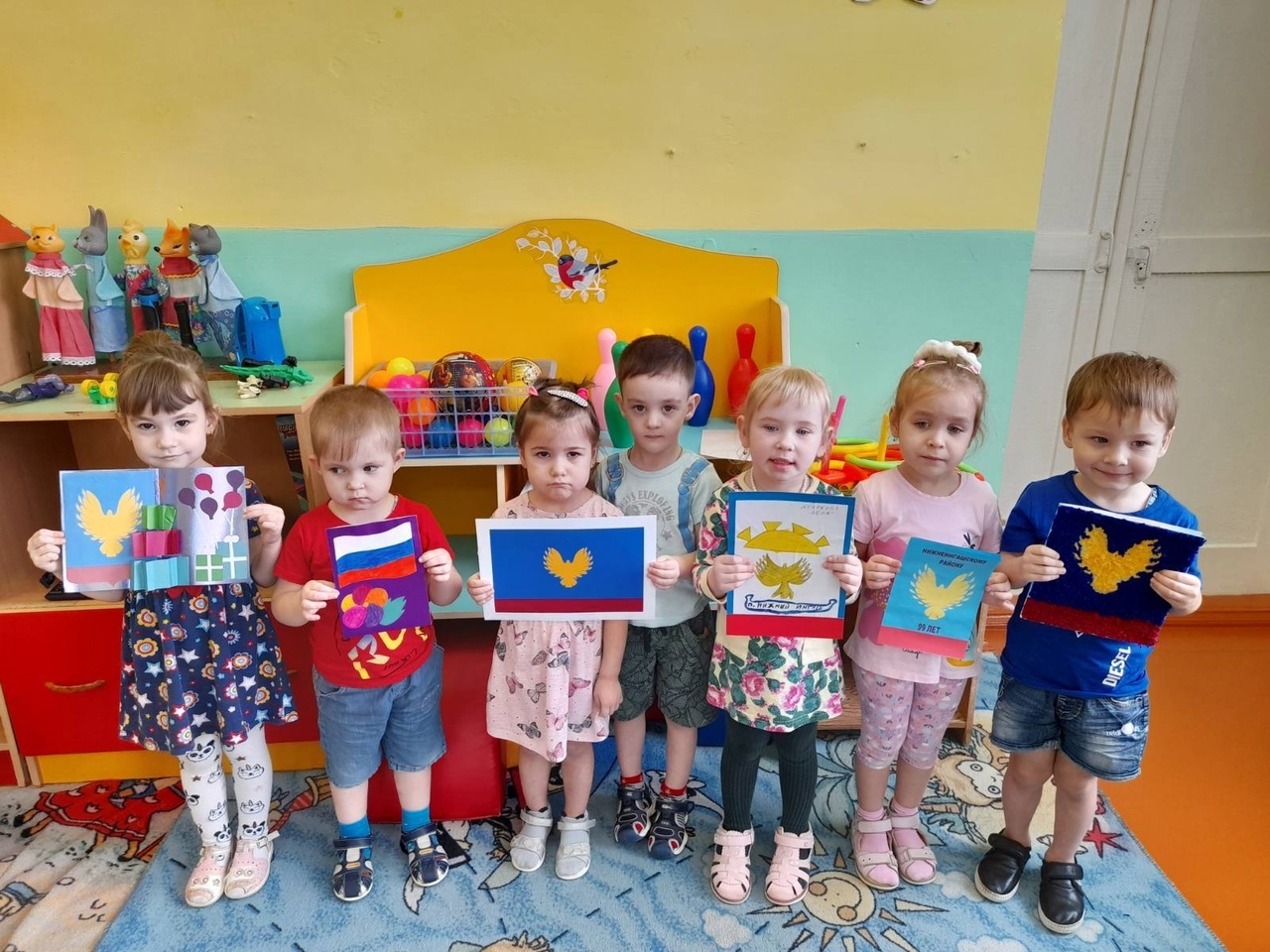 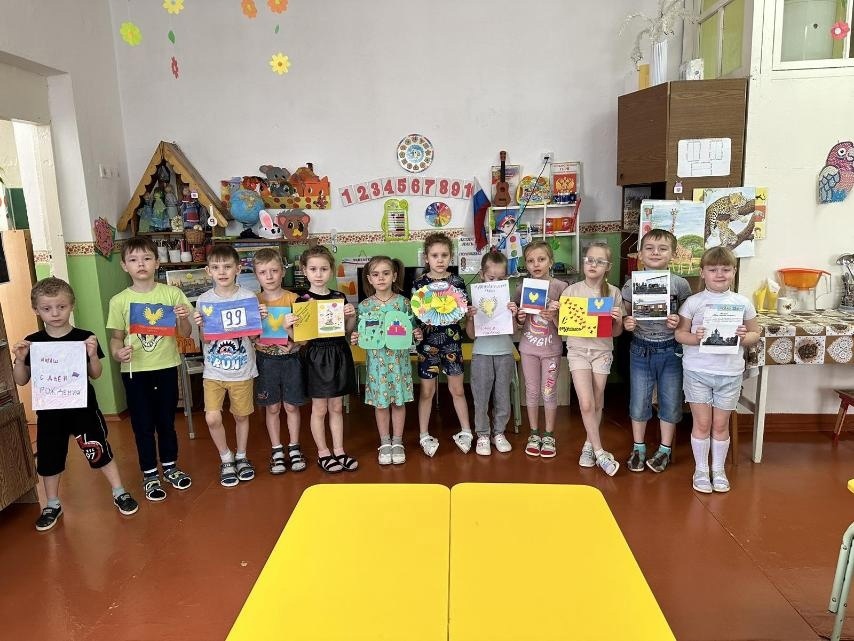 